Выступление на ГМО по краткосрочному проекту по экологии для детей подготовительной к школе  группе 6-7 лет на тему: Всегда и везде – вечная слава воде.Федорская  Наталья МихайловнаВоспитатель, МБДОУ детский сад «Лесная сказка» г. Десногорска       Аннотация Детей заинтересовал вопрос, какая бывает вода. Что с ней происходит в природе? Какими свойствами обладает волшебница - вода? В настоящее время наблюдается низкий уровень личностной культуры человека по бережному отношению к воде в целом и к источникам пресной воды в частности. Актуальна необходимость формирования в сознании детей бережного отношения к воде. Приобретенные в детстве умения видеть и слушать природу такой, какая она есть в действительности, вызывает у детей глубокий интерес к ней, расширяет знания, способствует формированию интересов.Целью проекта является формирование  экологической культуры дошкольников через ознакомление с явлениями природы.Задачи: 1. Учить детей понимать и оценивать природные явления, их влияние на человека, растения и животных, передавать красоту в своих работах.2. Развивать  познавательную активность, закреплять умения проводить опыты и эксперименты, соблюдая правила безопасности.3. Воспитывать бережное отношение к природе, учить видеть красоту в каждом её проявлении.1. Организационный этап:- наблюдения на прогулке- чтение стихов-загадывание загадок- беседы о природных явлениях- описательные рассказы- опыты- чтение сказок о явлениях природы-расширяли знания детей о природе через беседы- подбор иллюстраций о явлениях природы- подвижные игры, дидактические игры- подготовка материалов для НОД- подбор материала для исследовательской деятельности.2. Содержательный этап:- беседа  на тему: « Небо, облака»Цель: расширять знания о природных объектах, отвечать на вопросы, активизировать память, мышление, воображение детей, воспитывать интерес к природе.Материалы: иллюстрации.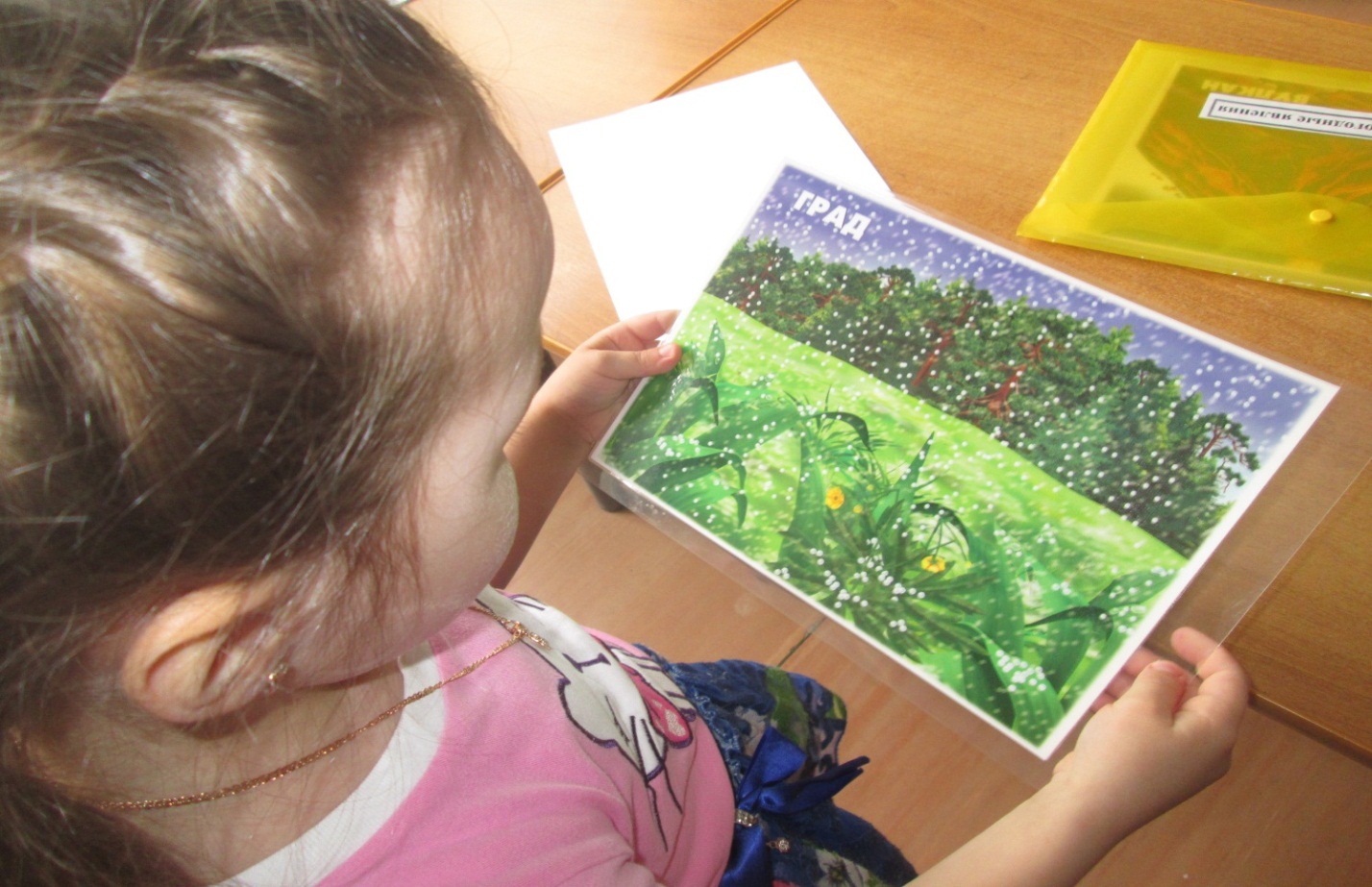 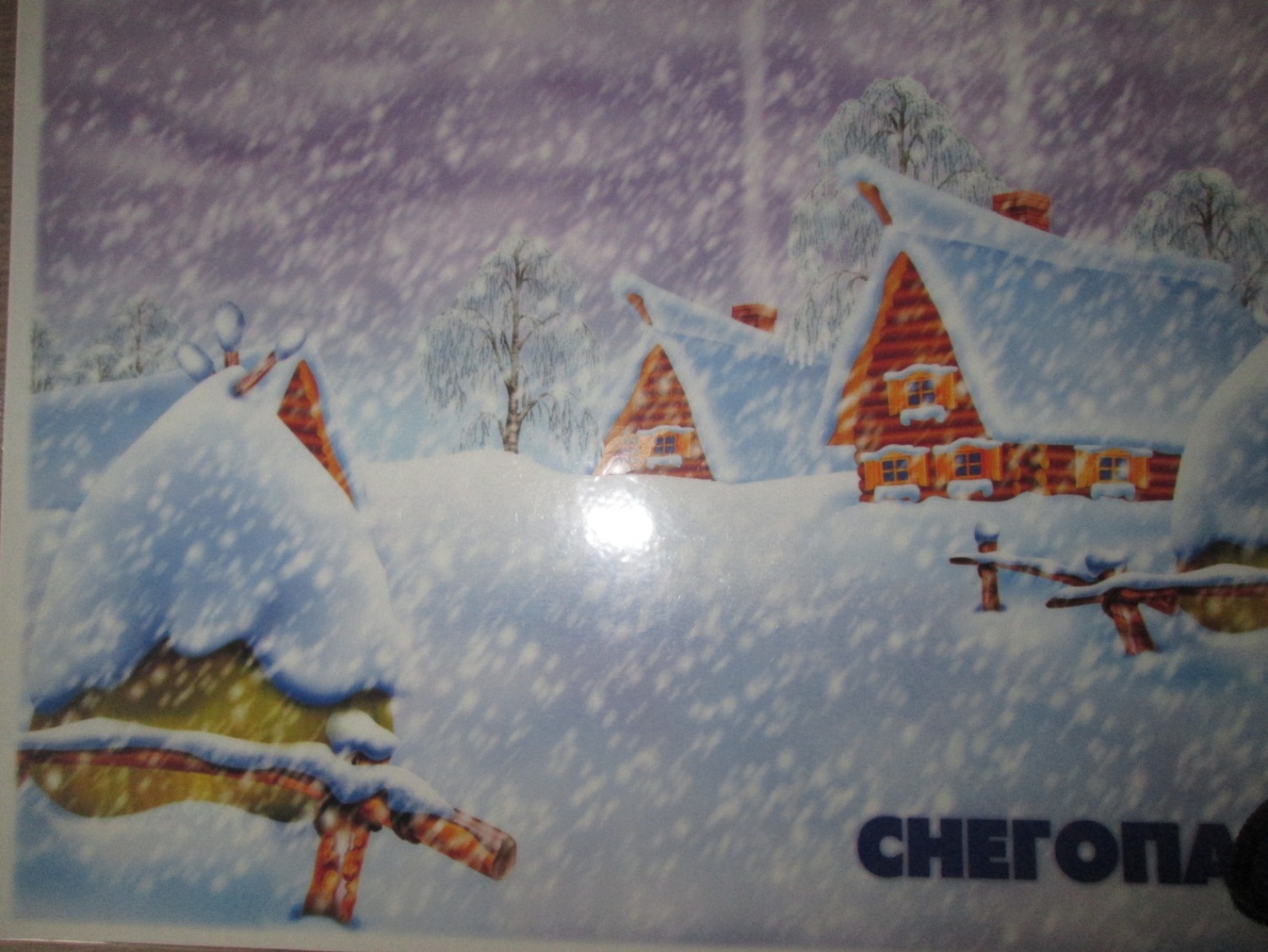 -беседа на тему: «Дождь»Цель: расширять кругозор, дать понятное объяснение, что такое дождь, и какой он бывает, обобщить и закрепить полученные знания.Материалы: иллюстрации.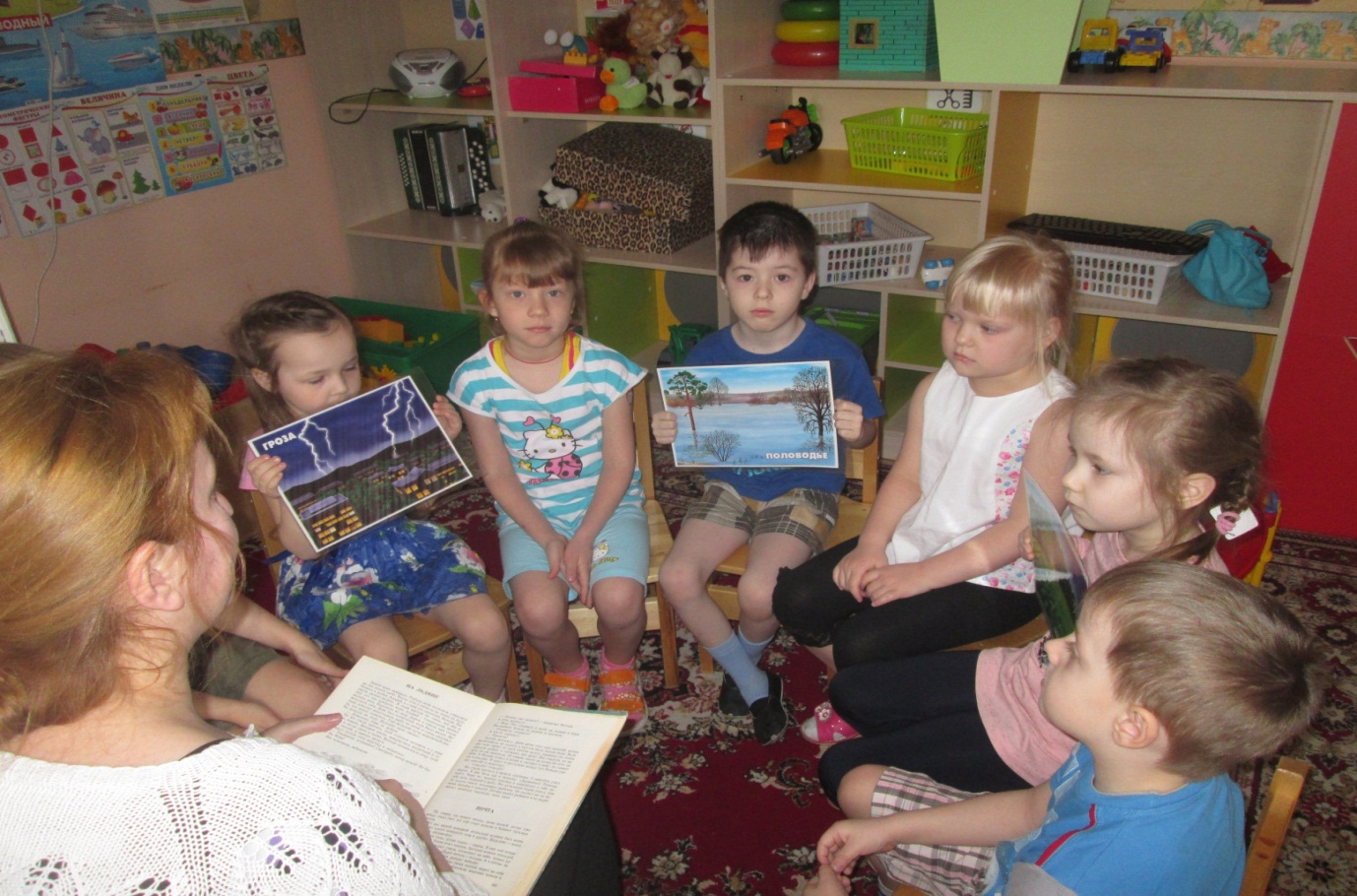 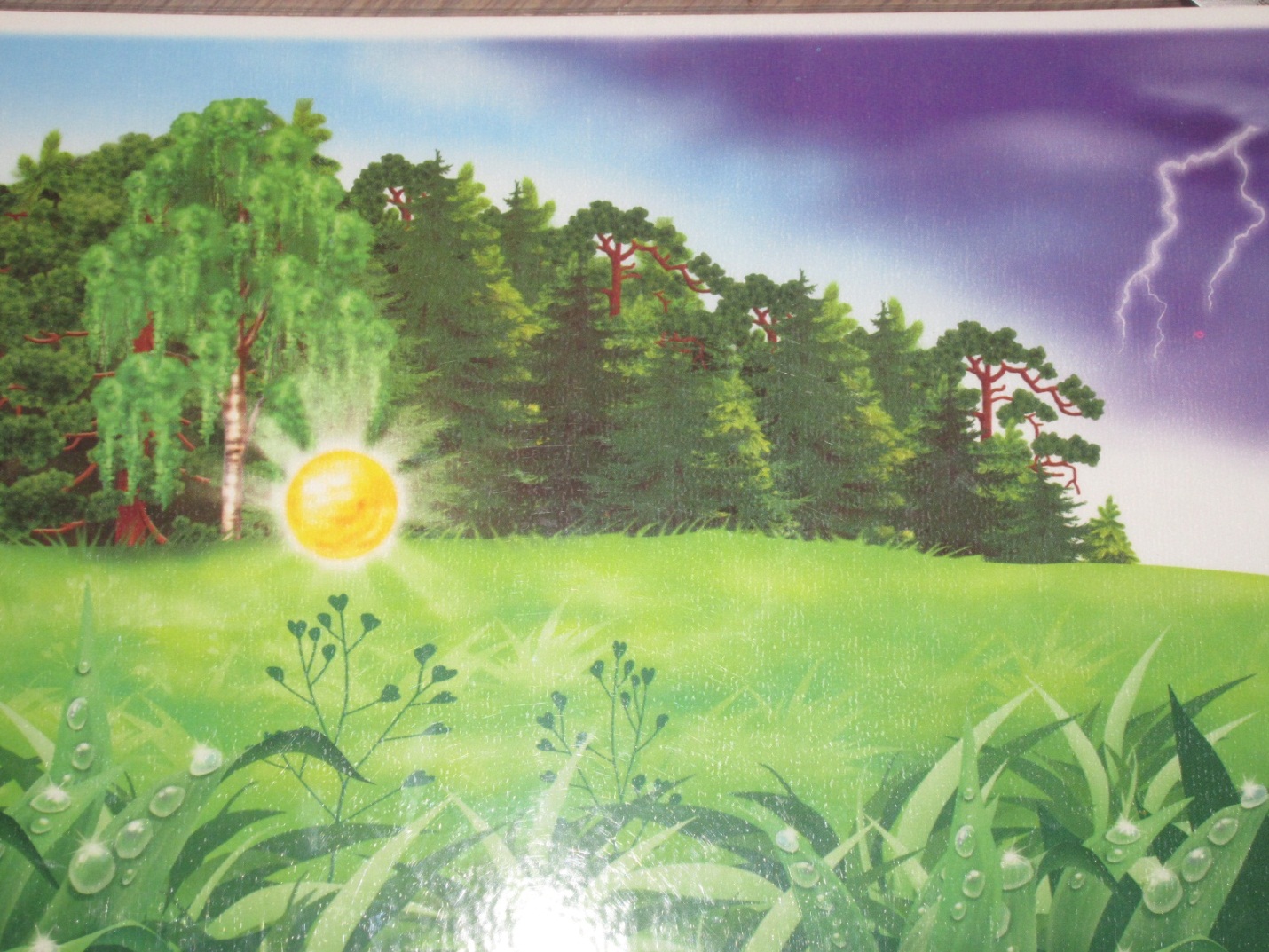 -беседа на тему: «Ледоход»Цель: Познакомить детей с явлением природы « ледоход», закрепить с детьми правила об опасности выходить на лед водоема весной и в начале зимы.Материалы: иллюстрации, картины, чтение сказки  Волшебные вороны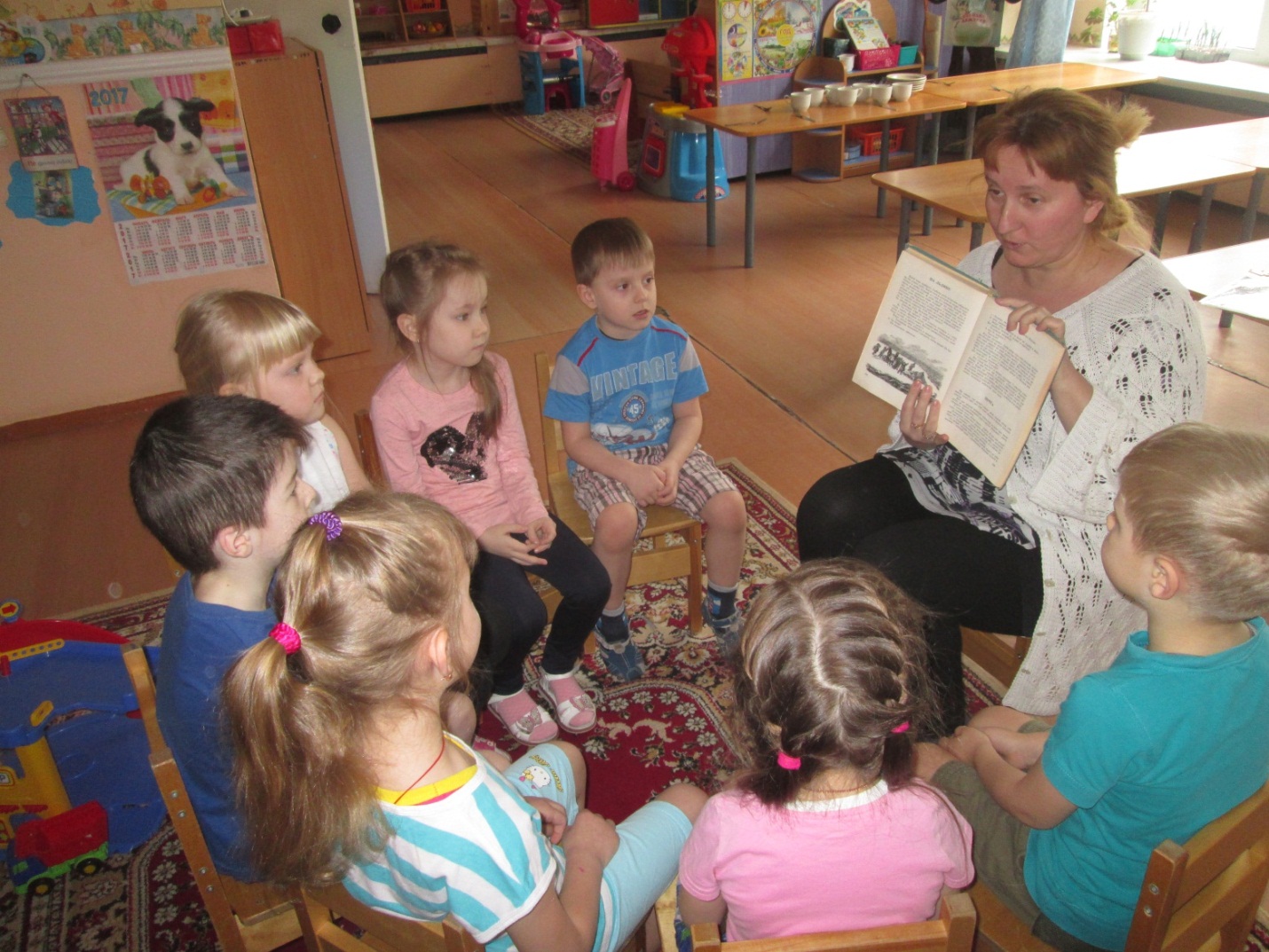 Беседа на тему Волшебная вода.Цель: прививать интерес к исследовательской деятельности
Задачи:Познакомить детей со свойствами воды (вкус, цвет, запах), уточнить значение воды для всего живого на земле.Развивать любознательность, мышление и речь детей, ввести в активный словарь детей слова: бесцветная, безвкусная, прозрачная.Развивать у детей познавательный интерес, через знакомство с техникой проведения опытов с водой; развивать наблюдательность, способность сравнивать, сопоставлять, делать выводы; умение общаться со сверстниками во время проведения опытов.Оборудование: стаканчики; стаканчики с питьевой водой, бутылочки, соломинки (на каждого ребенка) ; воронки, узкие высокие стаканы, округлые сосуды, широкие миски, ковшики, вода, подносы; мука, сахарный песок, песок, краски, кофе, ложки или палочки, лимон, лед, цветные льдинки.Предварительная работа: чтение художественной литературы по теме «Вода» (стихи, загадки, пословицы, поговорки) ; наблюдение на прогулке; беседы о воде, ее роли в жизни человека; рассматривание иллюстраций на тему «Вода»; проведение опытов с водой (превращение снега в воду, воды в лёд, окрашивание воды).Ребята, дома с родителями поэкспериментируйте: создайте «цветную ледянуюмозаику». Для этого вам необходимо выполнить задание, изложенное на этом листе. Детям раздаются листы с инструкциями.Инструкция по изготовлению «Цветной ледяной мозаики».1. Налить в стакан воды.2. Красками покрасить воду (выбираем количество по желанию).3. Залить формочки цветной водой4. Поставить в холодильник.5. Утром принести в детский сад.Примечание: Не забудьте, что ваша «Цветная ледяная мозаика» может превратиться в обычную цветную воду. 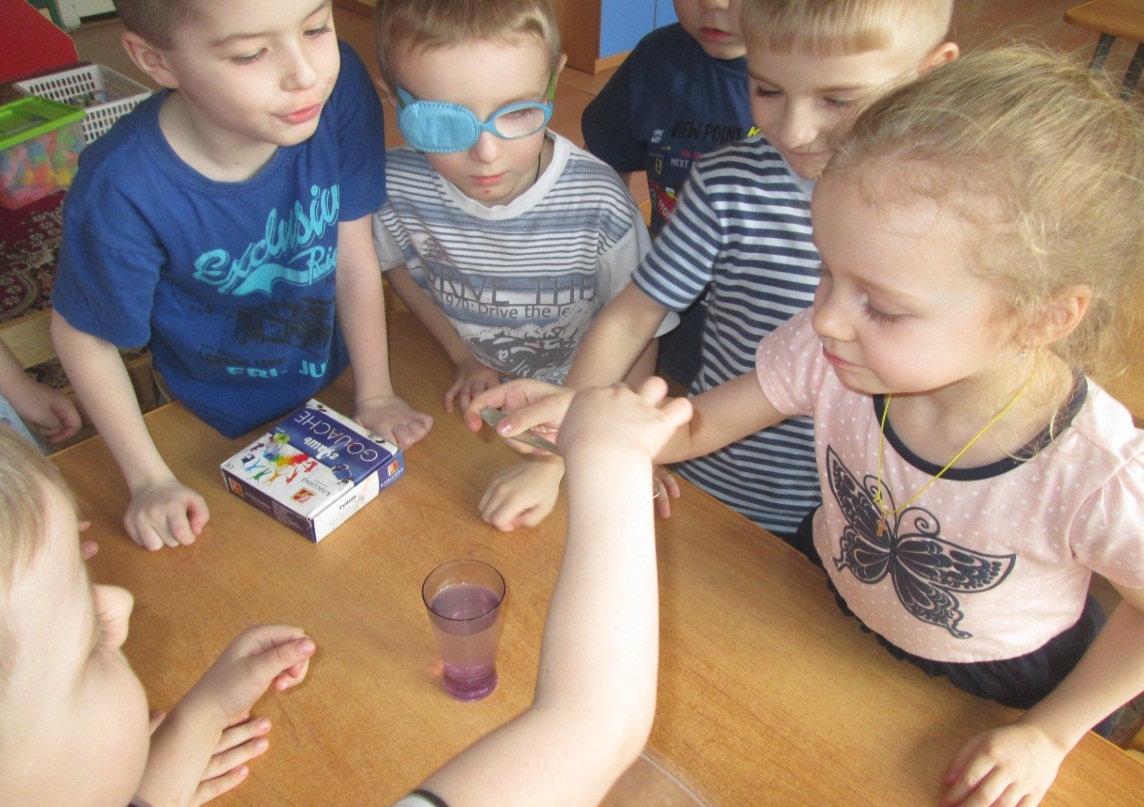 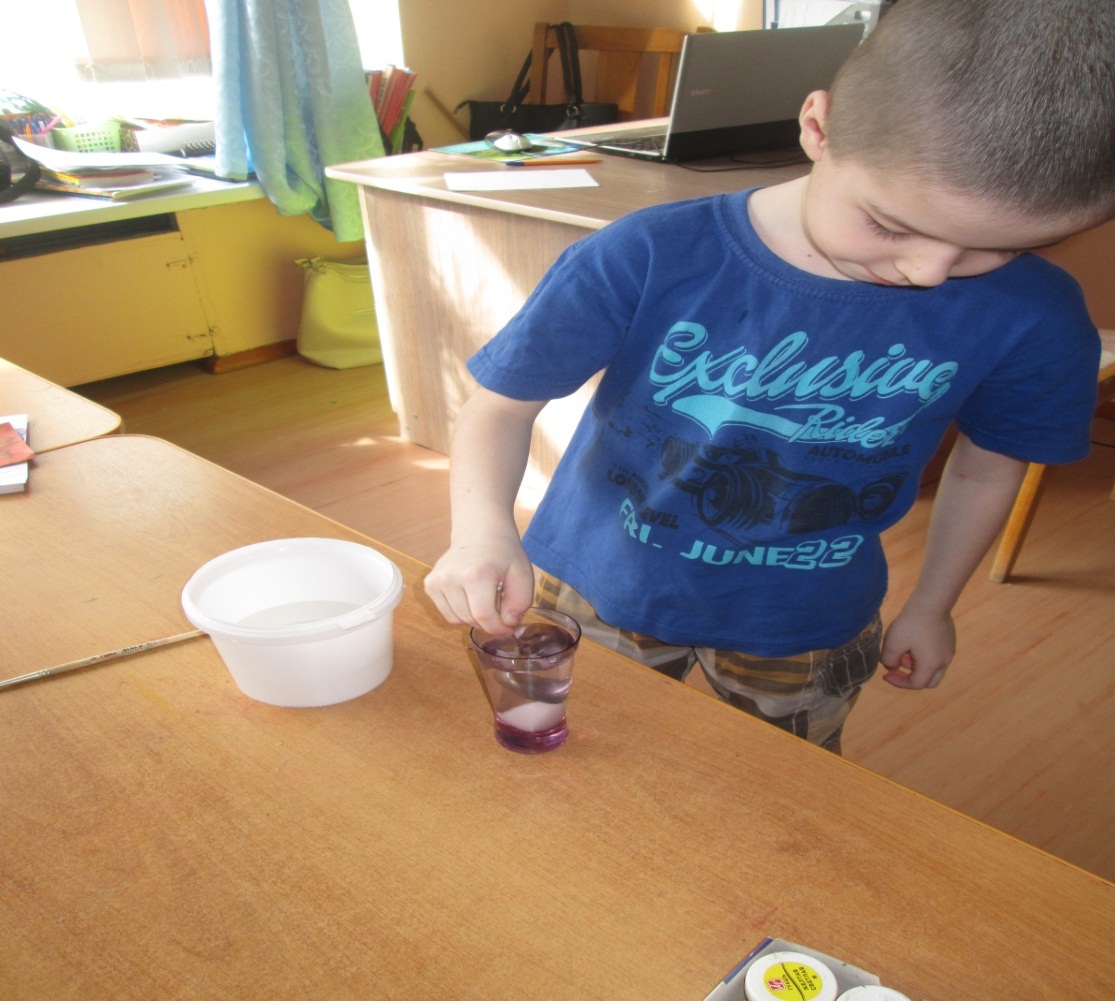 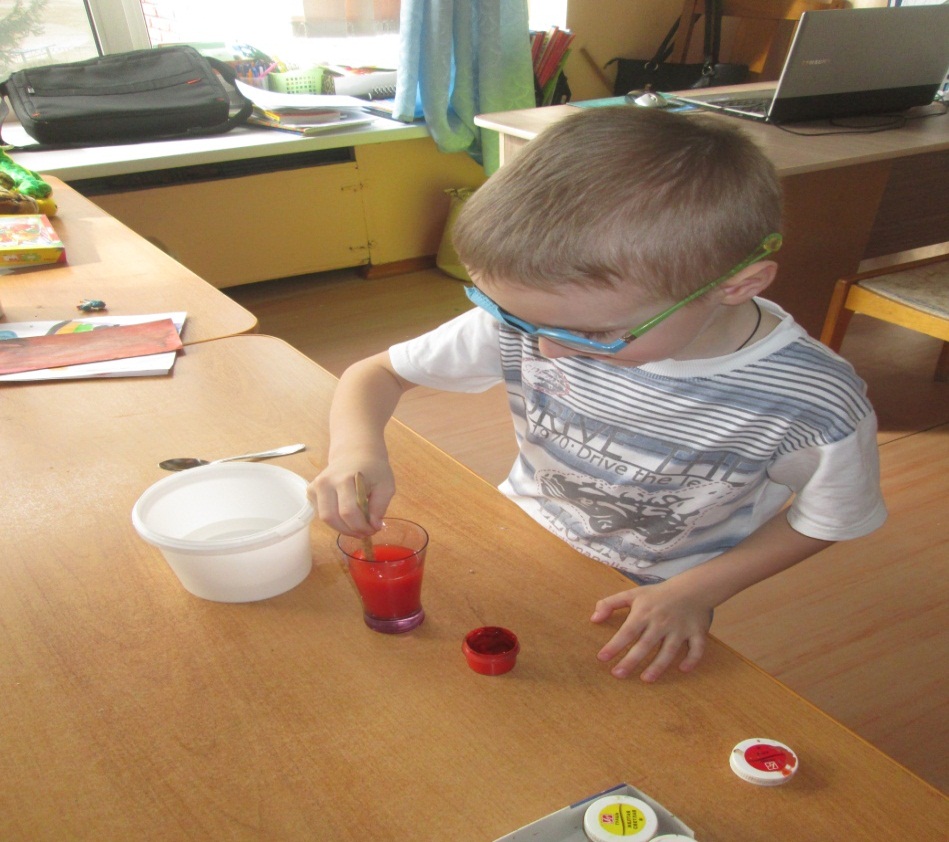 -подвижные игры « Медведь и пчелы», «Волк во рву»- дидактические игры «Путешествие по карте водоемов», « Небо, земля, вода», « Кому нужна вода, кому полянка»- организация наблюдений на прогулке за погодными условиями (дождем, облаками, небом, туманом, таянием снега)Презентация проекта: Выставка творческих рисунков (ребенок – родитель) «А за окном то  дождь, то снег».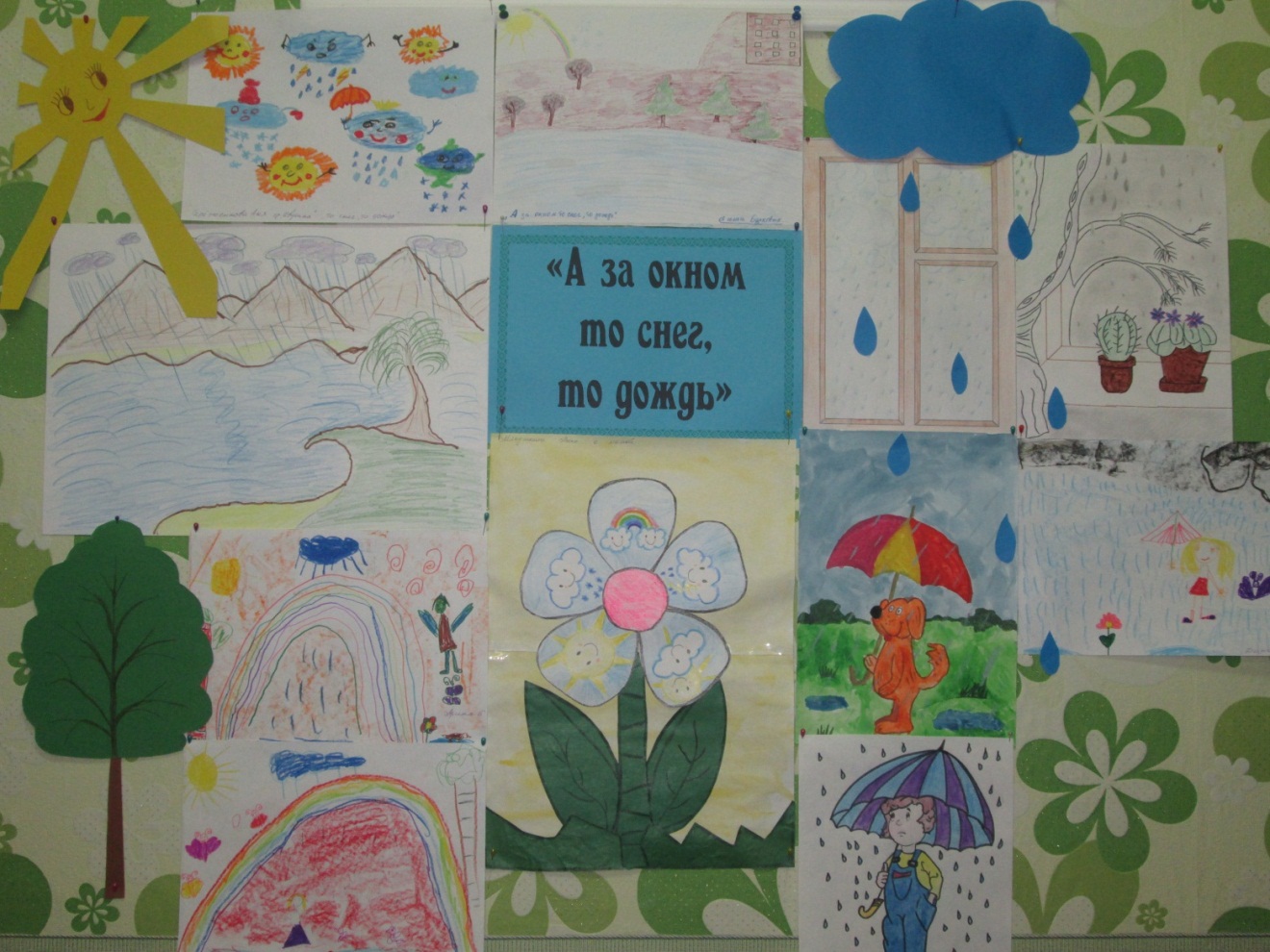 Форма проведения : ГМО для подготовительных к школе групп.ЛитератураПримерная общеобразовательная  программа дошкольного образования «От рождения до школы» Н.Е.ВераксаПроектная деятельность     в детском саду Т.В.Гулидова Организация деятельности детей на прогулке Т.Г.КобзеваПознавательно-исследовательская деятельность дошкольников Н.Е.Веракса, О.Р.ГалимовПроектная деятельность дошкольников Н.Е.Веракса. А.Н.Галимов